СОФИЙСКИ УНИВЕРСИТЕТ“Св. Климент Охридски”ДЕПАРТАМЕНТ ПО СПОРТБългария, София 1504Бул. “Цар Освободител” 15Тел. (+359-2) 9442749,9308 в.435Факс (+359-2) 943-38-18e-mail: sport_su@abv.bgОТЧЕТЕН ДОКЛАДза дейността наДЕПАРТАМЕНТА ПО СПОРТпрез учебната 2022– 2023 гНастоящият доклад обхваща периода 01.10.2022 - 30.09.2023 г.През отчетния период структурата на Департамента по спорт не е променена и включва: катедра „Спортни игри и планински спортове”, катедра „Индивидуални спортове и рекреация”, Център по кинезитерапия – Ректората и СК „Академик“ – Софийски университет ”Св. Климент Охридски”. Общият брой преподаватели и служители, работещи в Департамента по спорт в определения период, е 31 души, като от тях:•	23 щатни преподаватели (11 в катедра СИПС и 12 в катедра ИСР). Спортните обекти собственост на Университета, в които се провеждат занимания са: зала волейбол в Биологически факултет, Стената за катерене в Ректората, Фитнес център в бл. 52 - Студентски град, спортен център в бл. 8 - Студентски град и Център по Кинезитерапия в сградата на Ректората. Останалите използвани бази са наемни: Спортен комплекс „Барокко“, плувен басейн „Академик – 4 км.“, спортен к-с „Академик“, зала за народни танци в читалище „Природа и наука - 1938“. Безвъзмездно се ползват Фитнес център на ул. Брегалница и зала за шах в НСА. На разменни начала се ползваше зала по тенис на маса в ТУ (студенти от ТУ ползват стената за катерене в Ректората). Дейността на Департамента е насочена в следните направления:1.	Учебна 2.	Спортно състезателна 3.	Научно-изследователска4.	Рекреация/Профилактична, възстановителна/5.	ПроектнаУЧЕБНА РАБОТАДепартаментът по спорт обхваща в редовни учебни групи със спортна насоченост, студенти желаещи да практикуват различни видове спортни дисциплини - 22 на брой. Записване за учебната дисциплина „спорт“ става чрез онлайн система, която позволява коректно да се следи за броя на студентите във всяка група. Заниманията през отчетната учебна година се провеждаха присъствено за всички останали факултети. Учебната година приключи успешно. Преподавателите от ДС - проф. д-р Ирен Пелтекова и проф. д-р Георги Игнатов отново взеха активно участие, като ежегодни членове на комисията в провеждането на държавните изпити за студентите от специалността ФВС към ФНОИ.Катедра СИПС: състои се от 11 щатни преподаватели работещи в 9 вида спорт (футбол, волейбол, баскетбол, ръгби, крикет, спортно катерене, туризъм, фитнес за жени, тенис на маса). През учебната 2022-2023 към катедрата работиха и  10 хонорувани преподаватели в 5 вида спорт (спортно катерене, туризъм, волейбол, баскетбол и фитнес за жени).През изтеклата учебна година онлайн системата за записване отчете, че са обучавани 1727 студенти включително с хоноруваните преподаватели.Шест преподаватели от катедрата обучават и студенти в специалността „Физическо възпитание и спорт“ на ФНОИ. Катедра ИСР: състои се от 12 щатни преподаватели работещи в 8 вида спорт (плуване, тенис, аеробика, мажоретни танци, лека атлетика, фехтовка, джудо, фитнес за мъже) и двама по  кинезитерапия. През учебната 2022-2023 година към катедрата работиха 7 хонорувани в 6 вида спорт (народни танци, йога, съвременни танци, плуване, фехтовка, шах) и 1 лекар - медицински надзор,.През изтеклата учебна година онлайн системата за записване отчете, че са обучавани 1717студенти, включително с хоноруваните преподаватели.Пет преподаватели от катедрата обучават  и студенти в специалността „Физическо възпитание и спорт“ на ФНОИ.Общо студентите които са се записали на спорт през учебната 2022-2023 г са били 3 444. Значително по-малко от годините преди пандемията, когато сме отчитали средно по 4000 студенти, което отдаваме на премахването на спорта, като задължителна учебна дисциплина в редица факултети. Тревожната промяна на статута на спорта в повечето факултети на университета,  и неспазването на закона за Физическо възпитание и спорт (чл.57, (1)/18.01.2019, драстично намаля активността на студентите относно тази учебна дисциплина и влияе както на имиджа на университета, така и на здравословното състояние и трудоспособността на неговите възпитаници. Преподавателите на Департамента в колаборация с членовете на Студентски съвет отчитат сериозността на проблема и работят активно за популяризирането на спорта и разясняването на ползите му сред студентската общност.Всички преподаватели от Департамента отчитат годишна натовареност в и над нормата.Преподавателите от ДС работят активно и със студенти по програма ЕРАЗЪМ. Успешно се развива и спорта за преподаватели и служители на Университета.В зимната учебно спортна практика интересът беше изключително голям, участие взеха над 70 студенти, като една част от тях бяха студентите от представителния отбор за Зимните университетски игри, които бяха командировани. Желаещите са повече, но не достигна леглова база в хотела на Мальовица. Този проблем се превръща в сериозна пречка за бъдещите ни практики. Зимните курорти в които можем да провеждаме обучение на студенти са твърде ограничени откъм леглова база а и цените растат. ДС организира и спортна подготовка на представителните отбори в с. Лозенец в началото на месец септември, където взеха участие над 50 студенти, в спортовете, плажен тенис, тенис, волейбол, футбол, баскетбол, кондиционна тренировка, тренировки на представителните отбори в различни спортни дисциплини. В периода се проведе и открит турнир по плажен тенис. На студенти от представителните отбори престоят бе обезпечен от проекта по 46 ПМС. Почти всички преподаватели от Департамента участваха в организирането и провеждането на зимната учебно-спортна практика и лятната спортна подготовка на отборите.По отношение на материалната база продължава да седи на дневен ред проблема с належащият ремонт в залата по волейбол (съблекални и покрив) и очакваното приключване на дело за помещение в бл.42 планирано за зала по тенис на маса. Щатната бройка с която разполагаме за почистване в собствените бази се дели между трима човека, за да се обхванат четирите съоръжения (залата в БФ, центърът по Кинезитерапия, салоните в 52 блок и 8 блок). Не се намира сам човек, който има желание да поеме този ангажимент. През отчетната учебна година ДС отново осигури спортната база за част от спортните дисциплини в специалността „Физическо възпитание и спорт” на ФНОИ, където ангажираните преподаватели от ДС преподават в над 15 теоретични и практични дисциплини.СПОРТНО СЪСТЕЗАТЕЛНА ДЕЙНОСТ	През 2023 г. Спортният клуб кандидатства с проект „Спорт за един по-мирен свят“ по Програма за изпълнение на Общинска Стратегия за развитие на ФВС към Столична община. Проектът беше одобрен и отчетен в необходимите срокове. Дейностите по подаденото проектно предложение бяха изпълнени в пълния си вид. Заложените индикатори бяха изпълнени, както следва:*1-та дейност: Открит турнир по плажен тенис – Лозенец 2023 в периода 06-08 септември 2023 г. проведен във „Ваканционно селище Лозенец”. За осигуряване на наградите бяха закупени: 3 комплекта купи, 4  статуетки, 24 плакета (керамични медали), както и минерална вода за участниците.*2-ра дейност: Изкачване на Черни връх, във връзка с 93 години Спорт в Университета – 22 октомври 2022 г. За осигуряване на похода бяха закупени 100 фланелки за участниците.*3-та дейност: Церемонията по награждаване на Спортист на годината 2022 – 22 ноември 2022 г. За осигуряване на наградите бяха закупени: 21 плакета, 100 значки (по 50 с логото на Университета и с това на Спортния клуб) и 50 флага с логото на Университета.Основен партньор в 4-те дейности, бяха всички колеги от Департамента по спорт при Софийския университет. За първата дейност – Открит турнир по плажен тенис във „Ваканционно селище Лозенец“, ръководството на Софийски университет отпусна допълнителни средства за закупуването на 1 комплект купи, 54 медала и 6 плакета. Партньори в тази дейност на „Спортен клуб Академик - СУ Св. Климент Охридски", бяха Централен плаж „Лозенец“, Бар „ZINZIBAR“ – където се тегли жребият и пред който се проведе награждаването и „Венти клуб“, който осигури допълнителни награди за участниците.За втората дейност – „Изкачване на Черни връх“, Студентския съвет към Университета закупи допълнително 100 фланелки за участвалите в похода студенти. Именно Студентския съвет към Софийския университет беше и основен партньор при организирането на тази дейност.За третата дейност – Церемония по награждаване на Спортист на годината 2022, партньор на Спортния клуб беше СУ „Св. Климент Охридски“, който осигури за безвъзмездно ползване Аула – фоайе (Мраморно фоайе), Ректората на СУ „Св. Климент Охридски“, където се проведе проявата.За трите дейности ръководството на Софийския университет закупи 500 броя грамоти за награждаване на всички участници.Броят на реалните участници в дейностите беше 540 студента.С изпълнение на всички дейности по проекта успяхме да наградим всички заслужили участници в трите заложени дейности свързани със спорта в СУ „Св. Климент Охридски”. По този начин подкрепихме инициативите за физическата активност, физическото възпитание и спорт и осъществихме подкрепа на образователните, здравните, социалните, културните и спортните функции на обществото. Всички наградени се почувстваха оценени и значими, а тези които не успяха да получат награди разбраха, че трябва да подобрят спортните си постижения за да бъдат награждавани в бъдеще. В дългосрочен план – с великолепните награди успяхме да създадем огромен интерес във всички участници в 3-те дейности, като сме убедени че проявите се разпространиха сред всички студенти в Университета. През следващата година ще трябва не само да повторим организацията им, а и да надградим проявите, т.е. да включим нови дейности с цел развитие на спорта сред студентската младеж.Членовете на Спортния клуб и преподавателите от Департамента по спорт изказват благодарността си към всички студенти от Софийския университет участвали в трите дейности. С участието си в тях студентите от Алма Матер и техните преподаватели по спорт доказаха нагледно как заедно успяват да съхранят спорта след пандемията от Covid-19.С извършената дейност през уч. 2023 г. „Спортен клуб Академик-СУ Св. Климент Охридски” продължи работата си, свързана с организирането, практикуването и утвърждаването на спорта сред студентите обучаващи се в Софийския университет „Св. Климент Охридски”.Основен приоритет на Спортния клуб през изтеклата трудна не само за спорта година, бе да направи опит да съхрани спортния дух на студентите и да работи с всички сили за връщането им към нормални спортни занимания и дейности в свободното им време след пандемията от Covid-19, както и да насърчи студентите за спортуване като най-ефикасното средство и най-прекият път към този „мирен свят”, в който искаме да живеем.Тази година превърналият се в традиция  зимен и летен спортен форум за преподавателите по спорт от висшите училища в България отново бе организиран от Департамента по спорт на СУ. Зимния се проведе на Мальовица, а летният формат  бе проведен в с. Лозенец с увеличаване на спортната програма , включвайки и  играта-петанк (за целта бяха закупени 2 бр. комплект топки). И в двата формата взеха участие представители  от 6 университета. Отборът на СУ спечели комплексното първо място и в двата форума. Както всяка година така и през 2022 бяха отличени най-добрите спортисти на СУ. През месец ноември се проведе тържествена церемония по награждаването им с присъствието на заместник ректор, декани и други официални представители на МОН, МО и други спортни институции. Церемонията по награждаване се проведе в Централното фоайе на Ректората с любезното съдействие на Студентски съвет, който осигури организацията и средствата за коктейла.Станалият вече традиционен поход до най-високият връх на Витоша-Черни връх се проведе за 4та поредна година, с рекорден брой участници – около 100 човека и със специалното съдействието на Студентски Съвет.През отчетната година - месец май се проведе за втори пореден път Спортен празник за студенти и преподаватели организиран от ДС под логото на 135 годишнината на СУ. В програмата бяха включени няколко вида спорт и демонстрационен турнир по Петанк със специалното съдействие на българската федерация по Петанк. Партньор на ДС беше ФК „Барокко Спорт“, който осигури за безвъзмездно ползване спортен комплекс „Барокко“ – до спортна зала „Бонсист“ в Студентски град, където се проведе комплексното награждаване. Броят на реалните участници в дейностите беше 520 студента. Победителите бяха наградени с купи и медали закупени по проект на  СО. В церемонията взеха участие мажоретки от отбора на СУ, както и две двойки танцьори от групите на Миглена Бахчеванова.НАУЧНА РАБОТАМеждународната научна конференция ”Съвременни тенденции на физическото възпитание и спорта” през учебната 2022/23 г. бе проведена за 15 пореден път. Участваха  57 научни изследователи с 41 доклада, 7 от тях са на представители от Департамента и 3 на докторанти зачислени към ДС. По-голямата част от колегите участваха активно в организацията на научната конференция и бяха  включени в редакционната колегия. Продължава сътрудничеството между Департамент по спорт в Софийски университет "Свети Климент Охридски" и Федерация на спортните педагози на Република Северна Македония по споразумение за публикуването на научни изследвания в Кинезиология (RIK) и Дейности по физическо възпитание и спорт (APES) включващо делегирани представители от Департамента по спорт в дейности, свързани с изготвянето и публикуването на списания, които са в посока разширяване и укрепване на редакционната комисия на списанията, подобряване на качеството и признаването на списанията, индексиране в бази от референтни дати и по-голямата им устойчивост. Проведоха се:1.	Международна научна професионална конференция и симпозиуми за физическо възпитание, спорт и младежи, в периода април – май в Република Северна Македония2.	Международна научна конференция "Съвременни тенденции във физическото възпитание и спорт", през октомври в гр. София, Република България.За авторство на научни публикации индексирани в световни база данни представители от ДС участваха с 3 доклада.Бе издаден н  Годишник на Софийският университет- Департамент по спорт, том 89.През отчетния период бяха обявени следните 4 конкурса за доцент (израстване на място):по „лека атлетика“ спечелен от гл. ас. Иванка Кърпарова.по „аеробика“ спечелен от гл. ас. Петя Христова.по „ФВС-нетрадиционни спортове“ спечелен от гл. ас. Марина Недкова.по „плуване“ спечелен от гл. ас. Биляна Туманова- Рангелова. Зачислен бе един външен докторант Нела Гочева и един вътрешен- ас. Теодор Георгиев с научен ръководител проф. Георги ИгнатовУспешна защита премина докторант Мартин Йорданов с научен ръководител проф. Георги Игнатовдоц. Мая Чипева от ТУ-София успешно премина защита на докторски труд „Доктор на науките“ Всички колеги работят по научни проблеми и участват в редица научни конференции у нас и в чужбина. Редица колеги участват като членове в научно жури в и извън рамките на университета, което е атестат за високия имидж и респект към нашата работа.За регистъра на академичния състав в НАЦИД активно продължава да работи гл. ас. Петя Христова, като всички представители на Департамента и докторанти защитили при нас са коректно регистрирани.РЕКРЕАЦИЯ /Профилактична, възстановителна дейност/КонсултацииПрез отчетния период в Център по кинезитерапия, намиращ се в сградата на Ректората са проведени множество консултации от проф. Костадин Костов, гл. ас. Гергана Деспотова и ас. Теодор Георгиев със студенти, преподаватели и служители на СУ „Св. Климент Охридски“ и с външни посетители за оценка на здравословното им състояние, определяне на рехабилитационния им потенциал и лечение. Лечебни и профилактични процедуриИзвършени са редица профилактични и лечебни процедури със средствата на кинезитерапията и физикалната терапия със студенти със здравословни проблеми, служители и преподаватели на Университета, както и с външни посетители, които носят определен приход на Департамента по спорт. За нуждите на Центъра са закупени:Шведска стена – един брой;Велоергометър Kettler (един брой) и Cardio-pulse-set Kettler (един брой) – с помощта на проект, финансиран от средствата, отпуснати целево от държавния бюджет и фонд „Научни изследвания“ на Софийски университет „Св. Климент Охридски“. На Центъра са дарени и монтирани:Душ система – един брой.Проектна дейностВ Центъра по кинезитерапия са осъществени два научни проекта под ръководството на гл. ас. Гергана Деспотова:Проект „Проследяване ефекта от прилагана комплексна методика на кинезитерапия при студенти, преподаватели и служители на СУ „Св. Климент Охридски“ с мускулно-скелетни дисфункции в областта на гръбначния стълб“, като в проекта участват гл. ас. Гергана Деспотова, доц. Петя Христова и гл. ас. Николета Бочева.Проект „Профилактика и лечение на наднорменото тегло и затлъстяването за подобряване на качеството на живот на студенти, преподаватели и служители на СУ „Св. Климент Охридски“, реализиран благодарение на националната програма „Млади учени и постдокторанти“. Резултатите, имащи основно практико-методическа насоченост могат да се ползват от широк кръг специалисти – кинезитерапевти, рехабилитатори, преподаватели и учители по физическо възпитание и спорт, инструктори и треньори по различни видове спорт и показват необходимостта от редовна физическа активност, както за профилактика, така и за лечение на наднорменото тегло и затлъстяването.ПРОЕКТНА ДЕЙНОСТАктивно е участието на членовете от ДС в научни проекти.През 2022/23 г. учебно-спортната работа се осигури отново с проект по 46 ПМС „Спортувай по европейски в СУ”. От него се обезпечава участието в различните състезания от календара на АУС, както и част от спортната екипировка и материално техническо оборудване. Участвахме с шест вътрешно университетски проекта финансирани от средствата, отпуснати целево от държавния бюджет и фонд „Научни изследвания“ на Софийски университет „Св. Климент Охридски“: МНК „Съвременни тенденции на физическото възпитание и спорта”, „Изследване мотивацията на академичната общност на СУ за занимания със спорт.” с ръководител гл.ас. М. Антонова, „Проследяване ефекта от прилагана комплексна методика на кинезитерапия при студенти, преподаватели и служители на СУ „Св. Климент Охридски“ с мускулно-скелетни дисфункции в областта на гръбначния стълб“ с ръководител гл.ас.Гергана Деспотова. Проект за научни изследвания или художественотворческа дейност в областите на науката или изкуството, в които СУ подготвя студенти и докторанти „Стимулиране на докторанти за реализиране на научно-приложни резултати от изследвания в областта на ФВС” с ръководител проф. д-р Ирен Пелтекова,ДРУГИ ДЕЙНОСТИАтестирани колеги: В учебната 2022-2023 г.бяха атестиране половината колеги от ДС:Катедра ИСР-Боряна Туманова, Филип Шабански, Валерия Луканова. Гергана Деспотова. Иванка КърпароваКатедра СИПС- Георги Игнатов, Ирен Пелтекова, Николай Стайков, Таня Гаврилова, Тихомир Димитров, Петър Колев, Бояна Митрева.Всички атестации са положителни.Студентски съвет: През отчетния период продължи силната взаимовръзка със студентски съвет. Неговите представители Радослав Христов - председател и Андон Денков- отговорник за спорта, активно взеха участие в редица наши дейности,. С техни средства се обезпечи участието на отбора ни в Зимната универсиада, както  и коктейла за церемонията „Спортист на годината-2023“ . Сайта на ДС продължи да се актуализира.Бяха закупени заявените пособия и учебни материали.05.11.2023 г.	проф. д-р Боряна Туманова,директор на Департамента по спорт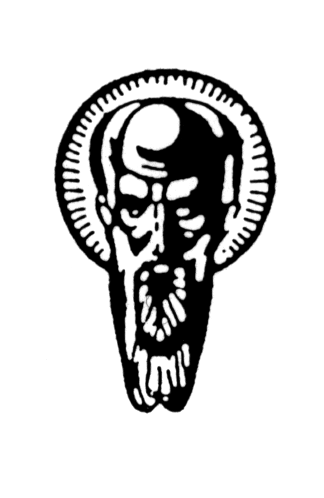 